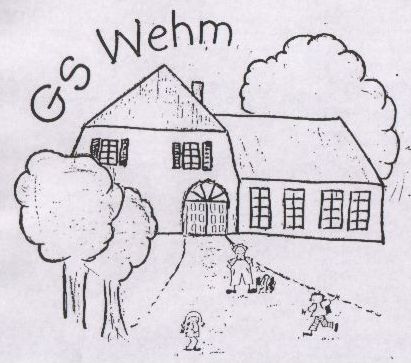             Wehm, 10.11.2021„Gesundes Frühstück in der Schule“Liebe Eltern, sehr geehrte Erziehungsberechtige,leider ist der Anteil von ungesundem Essen, das die Schüler*innen für ihr tägliches Frühstück mitbringen (fertige Schokocroissants, viele Süßigkeiten, Limonade…), in letzter Zeit stark gestiegen und nimmt weiter zu. Auf der letzten Gesamtkonferenz wurde dieses Thema besprochen. Die Elternvertreter und die Kollegen sind sich einig, dass dies zum Wohle der Kinder geändert werden muss:Ich weise darauf hin, dass Limonaden und Süßigkeiten in der Schule unerwünscht sind. Sie sollten kein Bestandteil des Frühstücks sein. Alle Kinder benötigen am Vormittag ein gesundes Frühstück (Brot, Obst, Gemüse, ungesüßtes Getränk, wie Wasser oder Saftschorle), um sich ausreichend konzentrieren und gut mitarbeiten zu können. Zudem führt zu viel Süßes bei vielen Kindern dazu, dass sie sehr unruhig werden und die gesamte Klasse dann stören und ablenken.Eine Ausnahme gilt an Geburtstagen, an denen die Kinder für die Mitschüler*innen etwas mitbringen dürfen. Es darf entweder ein Kuchen oder Süßigkeiten mitgebracht werden. Die Anzahl der Süßigkeiten pro Kind sollte bei maximal 3 Teilen liegen. Geschenke, wie kleine Spielzeuge, Figuren o.ä. sind nicht erlaubt.An unserer Schule ist es schon länger Pflicht, wiederverwendbare Brotdosen und Trinkflaschen zu verwenden. Diese Pflicht wurde auf der Gesamtkonferenz noch einmal bestätigt. Brottüten oder Trinkpäckchen sind nicht erlaubt. Zusätzliche Einmalverpackungen sollten vermieden werden und werden den Kindern wieder mit nach Hause gegeben, da in der Schule keine Mülltrennung für den gelben Sack möglich ist. Ich bedanke mich für Ihre Mithilfe.Mit freundlichen Grüßen,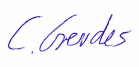 C. Gerdes, Schulleiterin